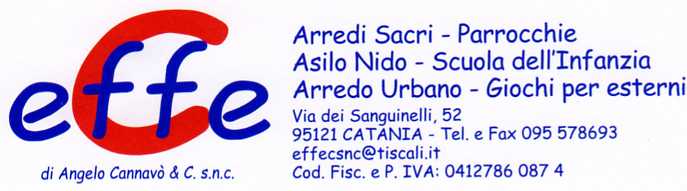 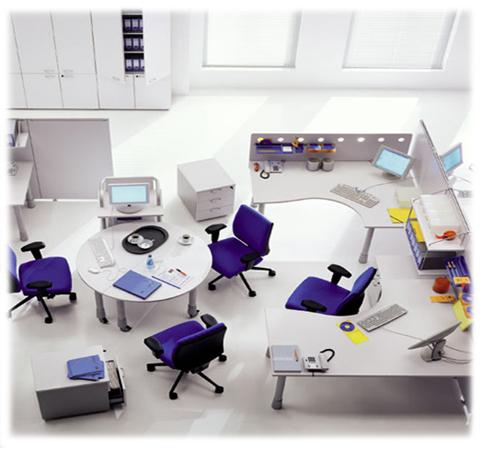 Descrizione:Multisystem è un sistema polifunzionale perorganizzare il lavoro d’ufficio. La struttura portante,nella soluzione con gamba a "T" è proposta conregolazione d’altezza. L’operatività si completa conl’integrazione con i sistemi Extra, Open space, &Partners che esaltano il suo design e la modularitàCategoria: Linee d'arredo per ufficioCodice: MUL01